Osnovna šola Riharda Jakopiča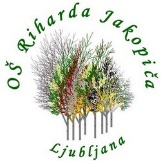 Derčeva ulica 11000 LjubljanaLjubljana, 6. 11. 2020             MOŽNOST TOPLEGA OBROKA MED POUKOM NA DALJAVO Spoštovani starši ali skrbniki,Ministrstvo za izobraževanje, znanost in šport je 4. 11. 2020 šole seznanilo z navodili, kako organizirati zagotavljanje toplega obroka za učence, ki ga potrebujejo. Po navodilih organizacijo prevzamejo lokalne skupnosti.Kriterij za upravičenost do brezplačnega toplega obroka je upravičenost do brezplačnega obroka po podatkih v CEUVIZ.Učenci se na topli obrok prijavijo preko šole, ki jo obiskujejo.S prijavo učenci oziroma njihovi starši privolijo, da Mestna občina Ljubljana in šole podatke uporabijo za organizacijo priprave in prevzema toplega obroka.Učenci oziroma njihovi starši topli obrok prevzamejo na matični šoli oz. na Osnovni šoli Spodnja Šiška (odvisno od števila obrokov). Za organizacijo priprave obrokov potrebujemo vašo prijavo, zato vas prosimo, da spodnji obrazec (prijavnico) izpolnite 𝐧𝐚𝐣𝐤𝐚𝐬𝐧𝐞𝐣𝐞 𝐝𝐨 8̲.̲ ̲1̲1̲.̲ ̲2̲0̲2̲0̲ do 1̲8̲.̲0̲0̲Če je v družini več otrok, prosimo, da obrazec (prijavnico) izpolnite za vsakega otroka posebej.Povezava do obrazca (prijavnice): https://docs.google.com/forms/d/e/1FAIpQLSfs_L-RW4wc6MJGdUuuJMDsUbECWzBa8vblpDX_avmXsHHDiQ/viewform?usp=sf_link                              Lepo pozdravljam, 						   Dobrila Lazović,                                                                   ravnateljica